Design Thinking Framework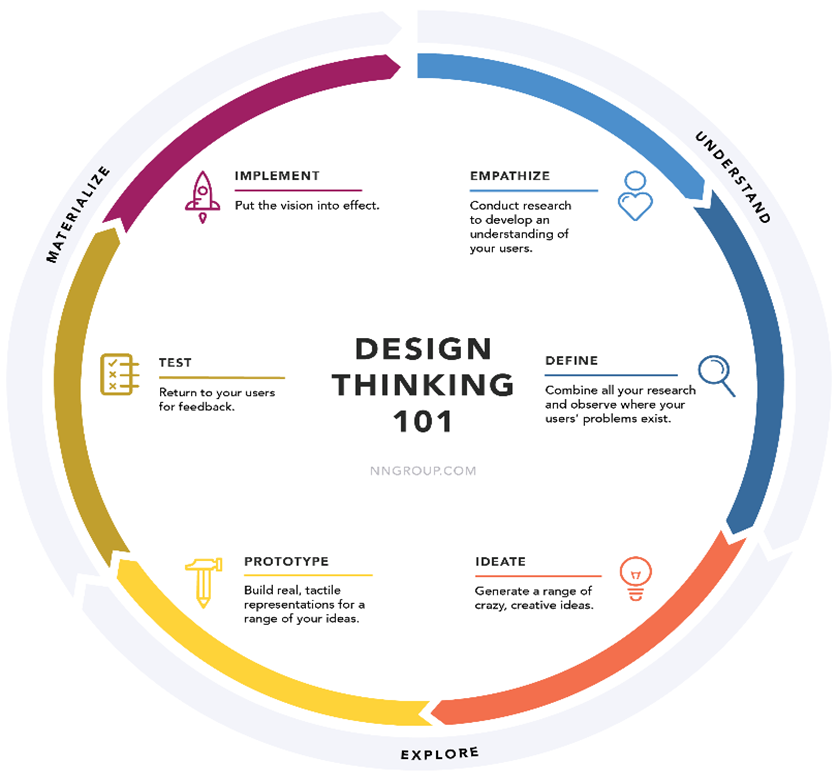  https://www.nngroup.comDesign Thinking FrameworkEmpathize-Conduct research to develop an understanding of users.Define-combine all your research and observe where your users problems exist.Ideate-generate a range of crazy, creative ideads.Prototype-build ral, tactle, representations for a range of your ideas.Test-return to your users for feedbackimplement-put the vision into effect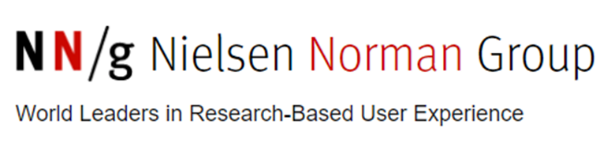 